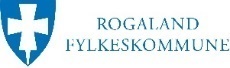 OPPGAVER OG VURDERINGSKRITERIER TIL FAGPRØVENI KONTOR- OG ADMINISTRASJONSFAGETVURDERINGSKRITERIERVURDERINGSKRITERIERKandidatens navn:________________________________________Prøvedato:________Resultat:_____________ Signatur leder:________________________________Signatur medlem:__________________________________PLANLEGGINGog begrunnelserArbeidsoppgaver med konkretiseringNotater jfr vurderingskriterierNotater jfr vurderingskriterierNotater jfr vurderingskriterierNotater jfr vurderingskriterierPLANLEGGINGog begrunnelserArbeidsoppgaver med konkretiseringIkke beståttBeståttBestått meget godtKommentarerPLANLEGGINGog begrunnelserEvne til å planlegge arbeidet/ beregning av tidsforbrukPLANLEGGINGog begrunnelserBruk av kontortekniske hjelpemidler og digitalt utstyrPLANLEGGINGog begrunnelserBruk av informasjon- / og kommunikasjonskilderPLANLEGGINGog begrunnelserBegrunnelse for utstyrsvalgGJENNOMFØRINGav eget faglig arbeidArbeidsoppgaver med konkretiseringNotater jfr vurderingskriterier Notater jfr vurderingskriterier Notater jfr vurderingskriterier Notater jfr vurderingskriterier GJENNOMFØRINGav eget faglig arbeidArbeidsoppgaver med konkretiseringIkke beståttBeståttBestått meget godtKommentarerGJENNOMFØRINGav eget faglig arbeidBruk av kontortekniske hjelpemidler og digitalt verktøyGJENNOMFØRINGav eget faglig arbeidHMSGJENNOMFØRINGav eget faglig arbeidMuntlig framstillingsevne     GJENNOMFØRINGav eget faglig arbeidSkriftlig framstillingsevneGJENNOMFØRINGav eget faglig arbeidBruk av bedriftens avtaler og regelverk, rutiner og prosedyrerGJENNOMFØRINGav eget faglig arbeidKvalitetssikring av administrative oppgaverGJENNOMFØRINGav eget faglig arbeidFaglig nivå på produktet i henhold til læreplanGJENNOMFØRINGav eget faglig arbeidKommunikasjon og samarbeid med kunder, brukere og kollegaerGJENNOMFØRINGav eget faglig arbeidServiceleveranseGJENNOMFØRINGav eget faglig arbeidViser systematisk fremgangsmåte og god ordenGJENNOMFØRINGav eget faglig arbeidProblemløsningsevneVURDERINGav eget faglig arbeidArbeidsoppgaver med konkretiseringNotater jfr vurderingskriterier Notater jfr vurderingskriterier Notater jfr vurderingskriterier Notater jfr vurderingskriterier VURDERINGav eget faglig arbeidArbeidsoppgaver med konkretiseringIkke beståttBeståttBestått meget godtKommentarerVURDERINGav eget faglig arbeidVurdering og refleksjoner over eget arbeid – hva kandidaten er fornøyd med og mindre fornøyd medVURDERINGav eget faglig arbeidVurdere gjennomføring opp mot planleggingsdelVURDERINGav eget faglig arbeidForslag til forbedringerDOKUMENTASJON av eget faglig arbeidArbeidsoppgaver med konkretiseringNotater jfr vurderingskriterierNotater jfr vurderingskriterierNotater jfr vurderingskriterierNotater jfr vurderingskriterierDOKUMENTASJON av eget faglig arbeidArbeidsoppgaver med konkretiseringIkke beståttBeståttBestått meget godtKommentarerDOKUMENTASJON av eget faglig arbeidHvordan arbeidet er dokumentert som grunnlag for nemndas vurdering av prøvearbeidetDOKUMENTASJON av eget faglig arbeidOm dokumentasjonen viser kompetanse i henhold til målene i læreplanenDOKUMENTASJON av eget faglig arbeidOversiktlig og presentabel dokumentasjonPLANLEGGINGog begrunnelserVurderingskriterierVurderingskriterierVurderingskriterierPLANLEGGINGog begrunnelserIkke beståttBeståttBestått meget godtPLANLEGGINGog begrunnelserMangelfull/ikke levert arbeidsplanLiten innsikt i tidsbrukUtelatt vesentlige elementer i oppgavenManglende kunnskap ved bruk av tilgjengelige programmer og digitalt utstyrMangelfullt forslag til bruk av informasjons- / og kommunikasjonskilderMangelfull begrunnelse for bruk av utstyrGodt planlagt arbeidRealistisk/ gjennomførbar arbeidsplanBruker tilgjengelige programmer og digitale utstyrViser til bruk av informasjons-/ og kommunikasjonskilderTar riktig valg i henhold til tilgjengelige programmer og utstyrLeverer innen tidsfrist Detaljert og godt gjennomførbar arbeidsplan Høyde for uforutsette hendelser Korrekt og variert bruk av valgt digitalt utstyr  Bruk av referansekilderKreativ og selvstendig bruk av innhenting av informasjonskilder Viser til flere typer kommunikasjon Viser stor kunnskap og forståelse av bruk av riktig utstyr Gode begrunnende valgGJENNOMFØRINGav eget faglig arbeidVurderingskriterierVurderingskriterierVurderingskriterierGJENNOMFØRINGav eget faglig arbeidIkke beståttBeståttBestått meget godtGJENNOMFØRINGav eget faglig arbeidViser svake ferdigheter ved bruk av kontortekniske hjelpemidler og digitalt utstyrFeil bruk av tilgjengelige programmer og digitalt utstyr HMS ikke ivaretatt Manglende muntlig og skriftlig fremstillingsevneGjentatte skrivefeilMangelfull orden Følger ikke rutiner og prosedyrerIkke tilrettelagt det praktiske arbeidetMangelfull evne til bruk av kommunikasjon og samarbeid med kunder, brukere og kollegaer Mangelfull service og kundebehandling Mangelfull problemløsningsevne Ikke kvalitetssikret oppgaven Mangelfull og lite forberedt presentasjon av fagprøvens besvarelseManglende forståelse for faget Manglende kreativitet i fagetBruk av rette programvarer og tekniske hjelpemidler Har tatt hensyn til gjeldende HMS retningslinjer ved bedriften Holder seg innenfor oppgavenPresentere oppgaven muntlig og skriftlig God muntlig og skriftlig fremstillingsevneFølger regelverk og rutiner og vet hvor dette finnesKvalitetssikret oppgaven Viser orden i prosessenDet foreligger ingen kritiske mangler Viser alternative kommunikasjonsmåter Viser serviceinnstilling Kommuniserer med kunde, kollegaer og andre aktører Følger planen Viser problemløsningsevne Forberedt presentasjonen av fagprøvens besvarelse Viser forståelse for faget Viser kreativitet i fagetViser stor kunnskap og forståelse ved bruk av riktig utstyr Høy forståelse for bruk av digitalt verktøy God bruk og forståelse av kontorstøtte og kontor tekniske hjelpemidlerGjennomgående god kjennskap til bedriftens gjeldende HMS regler og hvordan ta dem i brukViser høy faglig trygghet og kreativitet Meget god muntlig fremstillingsevne Meget god skriftlig fremstillingsevneHar inngående kunnskap til bedriftens avtaler, regelverk, rutiner og prosedyrerViser yrkesstolthetGod kommunikasjon og samarbeid med kunder, brukere og kollegaer Viser gode alternative kommunikasjonsmåterOvergår kundens forventninger og yter det lille ekstra Viser god systematisk fremgangsmåte i arbeidetArbeidet er komplett og helhetlig gjennomført Høy problemløsningsevne og er løsningsorientert Godt forberedt og kreativ presentasjon av fagprøvens besvarelse Viser høy forståelse for faget Anvender arbeidsplanen aktivt for å optimalisere sluttproduktetVURDERINGav eget faglig arbeidVurderingskriterierVurderingskriterierVurderingskriterierVURDERINGav eget faglig arbeidIkke beståttBeståttBestått meget godtVURDERINGav eget faglig arbeidManglende vurdering og refleksjoner over eget arbeid Manglende vurdering av gjennomføring opp mot planleggingsdel Ingen forslag til forbedringerViser evne til å vurdere og reflektere over eget arbeidSamsvar mellom planlegging og gjennomføring Kan begrunne eventuelle endringer i tidsplanen Skriftlig egenvurdering Faglig forståelse for utført arbeidForslag til endring og forbedringBegrunne, diskutere, reflektere eget arbeid på en selvstendig måte Kan begrunne valgte fremgangsmåter Løsningsorientert og reflektert over arbeidetMeget god forståelse og innsikt over egne løsningerDOKUMENTASJONav eget faglig arbeidVurderingskriterierVurderingskriterierVurderingskriterierDOKUMENTASJONav eget faglig arbeidIkke beståttBeståttBestått meget godtDOKUMENTASJONav eget faglig arbeidManglende utskrifter over utført arbeid Ufullstendig planlegging og dokumentasjonLite presentabel dokumentasjonManglende faglig forståelse av oppgaven Manglende faglig kreativitetDokumentasjonen viser manglede kompetanse i henhold til målene i læreplanenAlle fire deler levert skriftlig og ferdig innbundet evt. perm Det foreligger ingen kritiske manglerArbeidet gjennomført med rimelig god standard Sluttprodukt ligger på et godt faglig nivåOversiktlig og presentabel presentasjonViser faglig forståelse av oppgaven Viser faglig kreativitetDokumentasjonen viser kompetanse i henhold til målene i læreplanenArbeidet er dokumentert med høy faglig kvalitetRyddig og oversiktlig, strukturert og presentabel, nøyaktig og korrekt i forhold til oppgavenMeget god kvalitet i alle oppgavenes ulike deler Viser høy faglig kreativitet i faget - har fått med det lille ekstra Dokumentasjonen viser høy kompetanse i henhold til målene i læreplanen